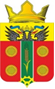 АДМИНИСТРАЦИЯ ИСТОМИНСКОГО СЕЛЬСКОГО ПОСЕЛЕНИЯАКСАЙСКИЙ РАЙОН РОСТОВСКАЯ ОБЛАСТЬ      ПОСТАНОВЛЕНИЕ24.10.2022 г.                               х. Островского                                      № 191Об основных направлениях бюджетной и налоговой политики Истоминского сельского поселенияна 2023 год и на плановый период 2024 и 2025 годовВ соответствии со статьей 1842 Бюджетного кодекса Российской Федерации,  статьей 30 Решения Собрания депутатов Истоминского сельского поселения  от 22.08.2013 № 37 «О бюджетном процессе в Ростовской области», а также постановлением Администрации Истоминского сельского поселения от 11.05.2022 № 108 «Об утверждении Порядка и сроков составления проекта бюджета Истоминского сельского поселения Аксайского района на 2023 год и на плановый период 2024 и 2025 годов» постановляет:1. Утвердить Основные направления бюджетной и налоговой политики Истоминского сельского поселения на 2023 год и на плановый период 2024 и 2025 годов согласно приложению.2. Заместителю главы Администрации Истоминского сельского поселения Аракелян И.С. и специалистам Администрации Истоминского сельского поселения курирующих муниципальные программы, обеспечить разработку проекта бюджета Истоминского сельского поселения на  основе основных направлений бюджетной и налоговой политики Истоминского сельского поселения на 2023 год и на плановый период 2024 и 2025 годов.3. Настоящее постановление вступает в силу со дня его официального опубликования.4. Контроль за выполнением настоящего постановления возложить на заместителя главы администрации Истомиского сельского поселения Аракелян И.С. Глава Администрации Истоминского  сельского поселения 	      Д. А. КудовбаПостановление вноситсектор экономики и финансовПриложениек постановлениюАдминистрации Истоминского сельского поселения от 24.10.2022 № 191ОСНОВНЫЕ НАПРАВЛЕНИЯбюджетной и налоговой политики Истоминского сельского поселенияна 2023 год и на плановый период 2024 и 2025 годовНастоящие Основные направления сформированы с учетом основных приоритетов государственной политики Российской Федерации, указов Президента Российской Федерации от 07.05.2018 № 204 «О национальных целях и стратегических задачах развития Российской Федерации на период до 2024 года» и от 21.07.2020 № 474 «О национальных целях развития Российской Федерации на период до 2030 года», итогов реализации бюджетной и налоговой политики в 2021 – 2022 годах и основных направлений бюджетной, налоговой и таможенно-тарифной политики Российской Федерации на 2023 год и на плановый период 2024 и 2025 годов.Целью Основных направлений является определение условий и подходов, используемых для формирования проекта бюджета Истоминского сельского поселения на 2023 год и на плановый период 2024 и 2025 годов.1. Основные итоги реализациибюджетной и налоговой политики в 2021 – 2022 годахВ условиях постепенной адаптации экономики к принятым в 2020 году ограничительным мерам, связанным с распространением коронавирусной инфекции, в 2021 году продолжилась реализация бюджетной политики, направленной на достижение социальной стабильности и устойчивости бюджетной системы Истоминского сельского поселения.Исполнение бюджета Истоминского сельского поселения обеспечено в 2021 году с положительными результатами.По доходам показатели исполнены в объеме 28641,8 тыс. рублей, что выше плана на 10,7 процента, с ростом от 2020 года на 15,8 процента. Собственные доходы бюджета Истоминского сельского поселения поступили в объеме 13411,8 тыс. рублей, с ростом к 2020 году на 3912,8 тыс. рублей, или на 41,2 процента.По расходам исполнение составило 29568,2 тыс. рублей, или на 98,6 процента к плану, и с ростом от 2020 года на 28,4 процента. По результатам исполнения бюджета сложилось превышение расходов  над доходами  в сумме 926,4 тыс.  рублей. Увеличению налогового потенциала бюджета Истоминского сельского поселения способствовала совершенствования и оптимизации системы налогового администрирования доходов.Проведена оценка эффективности налоговых расходов Истоминского сельского поселения, обусловленных местными налоговыми льготами. Она осуществлялась в рамках мониторинга реализации муниципальной программ Истоминского сельского поселения в соответствии с Порядком формирования перечня налоговых расходов Истоминского сельского поселения  и оценки налоговых расходов Истоминского сельского поселения, утвержденным постановлением Администрации Истоминского сельского поселенияот 01.11.2019 № 268.Льготами социальной направленности воспользовались 110 жителей Истоминского сельского поселения. По результатам оценки налоговых расходов все налоговые льготы признаны эффективными. В сфере бюджетных расходов приоритетным направлением являлось финансовое обеспечение реализация проектов и муниципальных программ Истоминского сельского поселения. В 2022 году с учетом обострения геополитической ситуации в Ростовской области обеспечена реализация Плана первоочередных действий по обеспечению устойчивого развития Ростовской области в условиях внешнего санкционного давления, утвержденного распоряжением Губернатора Ростовской области от 12.03.2022 № 49.В рамках его реализации первоначально принятые бюджетные параметры были переформатированы, создан финансовый резерв в размере до 3 процентов собственных налоговых и неналоговых доходов бюджета поселения на обеспечение первоочередных непредвиденных расходов, проведена оптимизация средств по отдельным направлениям.В качестве дополнительных мер поддержки экономики были применены механизмы налогового стимулирования, сокращены сроки оплаты поставленной продукции (выполненных работ, оказанных услуг) по муниципальным контрактам, увеличены авансовые платежи, предоставлены субсидии предприятиям в сфере жилищно-коммунального хозяйства в связи с применением пониженных тарифов для населения. За период 9 месяцев 2022 г. исполнение бюджета Истоминского сельского поселения обеспечено с положительной динамикой относительно аналогичных показателей прошлого года. Доходы исполнены в сумме 22468,2 тыс. рублей, или на 73 процента к годовому плану, с ростом фактических поступлений на 37,5 процента. В том числе собственные налоговые и неналоговые поступления составили 10988,4 тыс. рублей, с ростом от аналогичного периода прошлого года на 40,9 процента. Расходы исполнены в объеме 21476,8 тыс. рублей, или на 63,3 процента к плану, с ростом к 9 месяцам  2021 г. на 17,4 процента. В целях предоставления дополнительных налоговых мер социальной поддержки граждан:-от уплаты земельного налога освобождены полностью граждане, призванные на военную службу по мобилизации в Вооруженные Силы Российской Федерации, а также их супруга (супруг), несовершеннолетние дети, родители (усыновители).Главным приоритетом бюджетной политики Истоминского сельского поселения по-прежнему остается благополучия людей. Расходы  бюджета на социальную сферу составляют более 71,3 процента всех расходов.Бюджетными параметрами учтены ассигнования на выполнение поручений Президента Российской Федерации о дополнительных мерах социальной поддержки населения.Обеспечено увеличение социальных выплат и повышение заработной платы работникам бюджетной сферы в связи с увеличением с 1 июня 2022 г. на 10 процентов величины прожиточного минимума и минимального размера оплаты труда.В необходимом объеме запланированы средства на обеспечение расходных обязательств Истоминского сельского поселения, реализуемых на условиях софинансирования средств из федерального  и областного  бюджетов. Для содержания и ремонта  коммунальных объектов в составе расходов бюджета поселения  предусмотрен средства  в объеме 716,9 тыс. рублей. Расходы на указанные цели выросли в сравнении с 2021 годом на 683,3 тыс. рублейПо итогам 9 месяцев  2022 г. исполнение бюджета обеспечено с профицитом в сумме 979,3 тыс. рублей. Социальные обязательства бюджета выполнены в полном объеме.2. Основные цели и задачибюджетной и налоговой политикина 2023 год и на плановый период 2024 и 2025 годовБюджетная и налоговая политика Истоминского сельского поселения на 2023 год и на плановый период 2024 и 2025 годов будет соответствовать основным направлениям бюджетной, налоговой и таможенно-тарифной политики Российской Федерации и Ростовской области, сконцентрирована на реализации задач, поставленных Президентом Российской Федерации и Губернатором Ростовской области. В условиях беспрецедентных внешних ограничений и реализации мер, направленных на защиту суверенитета и безопасности Российской Федерации, главной целью бюджетной политики определена важность сохранения устойчивости и сбалансированности бюджетной системы. Безусловным приоритетом бюджетной политики будет являться реализация национальных проектов, основными целями которых определены: сохранение населения, здоровье и благополучие людей, создание комфортной и безопасной среды для жизни и возможностей для самореализации и раскрытия таланта каждого человека, а также условий для достойного, эффективного труда и успешного предпринимательства, внедрение цифровой трансформации.Параметры бюджета поселения на 2023 год и на плановый период 2024 и 2025 годов сформированы на основе второго варианта прогноза социально-экономического развития Истоминского сельского поселения на 2023 – 2025 годы с учетом предусмотренных основных показателей развития экономики.В целях соблюдения финансовой дисциплины бюджетные проектировки планируются с учетом выполнения обязательств, предусмотренных соглашениями о предоставлении дотаций на выравнивание бюджетной обеспеченности из областного бюджета .В части бюджетных расходов сохранится ответственная бюджетная политика, направленная на обеспечение первоочередных обязательств перед гражданами, предоставление муниципальных услуг, обеспечение сбалансированности и устойчивости бюджета поселения.Продолжится соблюдение требований бюджетного законодательства, предельного уровня муниципального долга и бюджетного дефицита, недопущение образования кредиторской задолженности.2.1. Налоговая политика Истоминского сельского поселенияна 2023 год и на плановый период 2024 и 2025 годовВ Истоминского сельского поселения на 2023 год и на плановый период до 2025 года сохраняется курс на стимулирование экономической и инвестиционной активности и развитие доходного потенциала поселения на основе экономического роста.Достижение поставленных целей и задач будет основываться на следующих приоритетах:1. Обеспечение комфортных налоговых условий для отдельных категорий населения, нуждающихся в государственной поддержке. Установленные на региональном уровне льготы по земельному налогу и налогу на имущество носят социально значимый характер. Преференциями могут воспользоваться следующие категории налогоплательщиков: Герои Советского Союза, Российской Федерации, Социалистического Труда, граждане, являющиеся полными кавалерами ордена Славы, ветераны, инвалиды всех групп, чернобыльцы, многодетные семьи, семьи, воспитывающие ребенка-инвалида, граждане из подразделений особого риска.4. Проведение оценки налоговых расходов, включающей оценку бюджетной, экономической и социальной эффективности, оценку совокупного бюджетного эффекта (самоокупаемости) для стимулирующих налоговых расходов по налогам, влияние предоставленных налоговых преференций на достижение целей социально-экономической политики Истоминского сельского поселения.Совершенствование нормативной правовой базы по вопросам налогообложения будет осуществляться в условиях изменений федерального и областного налогового законодательства.В трехлетней перспективе будет продолжена работа по укреплению доходной базы бюджета поселения за счет наращивания стабильных доходных источников и мобилизации в бюджет имеющихся резервов.Продолжится взаимодействие органов местного самоуправления  Истоминского сельского поселения с федеральными и областными органами власти в решении задач по дополнительной мобилизации доходов. Вектор деятельности направлен на эффективное использование имущества и земельных ресурсов.2.2. Проект,направленный на реализацию губернаторского проектаподдержки местных инициатив «Сделаем вместе»В Истоминского сельского поселения утвержден  проект, направленный на реализацию губернаторского проекта поддержки местных инициатив «Сделаем вместе»- «Устройство спортивной площадки по адресу: Ростовская область, Аксайский район, п. Дорожный, ул. Первомайская, 10в. »Главная цель проекта – вовлечение жителей и бизнеса в решение вопросов местного значения, развитие общественной инфраструктуры своего села или города. Участвуя в проекте, граждане определяют направления расходования бюджетных средств, софинансируют выбранные объекты, помогают в выполнении работ и контролируют их качество. Привлечение средств жителей и бизнеса как дополнительного источника финансирования – не самоцель. Денежное участие граждан способствует отбору наиболее значимой проблемы, более эффективной и бережной эксплуатации объекта, изменению отношения людей к своей роли в развитии территории.Интеграция проекта в муниципальную  программу Истоминского сельского поселения будет осуществляться путем обособления расходов, запланированных в рамках мероприятий муниципальной программ в целях достижения результата проекта.В предстоящем трехлетнем периоде продолжится работа по совершенствованию порядка формирования, качества и эффективности реализации муниципальных программ Истоминского сельского поселения как основного инструмента стратегического целеполагания и бюджетного планирования.Реализация муниципальных программ Истоминского сельского поселения с учетом проектных принципов управления потребует применения гибкой и комплексной системы управления бюджетными расходами, а также постоянного мониторинга за прозрачностью и эффективностью расходования выделяемых на их реализацию средств. Достижение целей проекта должно быть обеспечено за счет реализации  мероприятий, сбалансированных по срокам, ожидаемым результатам и параметрам ресурсного обеспечения.2.3. Основные направления бюджетной политики в социальной сферыВ числе основных подходов бюджетной политики в области социальной сферы предусмотрено увеличение уровня доходов граждан.Социальные выплаты будут увеличены на уровень инфляции в 2023 – 2025 годах, утвержденный прогнозом социально-экономического развития Истоминского сельского поселения на 2023 – 2025 годы.Повышение оплаты труда работникам бюджетной сферы планируется согласно указам Президента Российской Федерации от 07.05.2012 № 597 «О мероприятиях по реализации государственной социальной политики», от 01.06.2012 № 761 «О Национальной стратегии действий в интересах детей на 2012 – 2017 годы» и от 28.12.2012 № 1688 «О некоторых мерах по реализации государственной политики в сфере защиты детей-сирот и детей, оставшихся без попечения родителей» с учетом необходимости сохранения соотношения средней заработной платы отдельных категорий работников с показателем «среднемесячная начисленная заработная плата наемных работников в организациях, у индивидуальных предпринимателей и физических лиц (среднемесячный доход от трудовой деятельности)» по Ростовской области на 2023 – 2025 годы.В целях ежегодного повышения оплаты труда работников Истоминского сельского поселения на которые не распространяется действие указов Президента Российской Федерации 2012 года, будет предусмотрена индексация расходов на уровень инфляции в 2023 – 2025 годах, утвержденный прогнозом социально-экономического развития Истоминского сельского поселения на 2023 – 2025 годы.В соответствии с планируемым внесением изменений в статью 1 Федерального закона от 19.06.2000 № 82-ФЗ «О минимальном размере оплаты труда» будет предусмотрено повышение расходов на заработную плату низкооплачиваемых работников.2.3.1. Молодежная политикаРеализация бюджетной политики в сфере молодежного движения будет направлена на участие молодежи Истоминского сельского поселения в мероприятиях различных уровней. В очередном бюджетном цикле продолжится финансовое обеспечение мероприятий молодежной политики, направленных на развитие и продвижение инициативных и талантливых молодых людей, вовлечение молодежи в социальную практику и полноценное участие в жизни гражданского общества, а также формирование у молодежи чувства патриотизма и привитие гражданских ценностей.2.3.2. КультураПродолжится финансовое обеспечение деятельности муниципальных учреждений культуры, проведение мероприятий в области культуры.В целях повышения доступности для населения Истоминского сельского поселения продолжится финансирование муниципального задания МБУК ИСП «Дорожный СДК» 2.3.4. Физическая культура и спортВ целях развития массового спорта планируется устройство спортивной площадки по адресу: Ростовская область, Аксайский район, п. Дорожный, ул. Первомайская, 10в. »2.4.1. Жилищно-коммунальное хозяйствоНа 2023 год и на плановый период 2024 и 2025 годов планируется значительная поддержка жилищно-коммунального хозяйства, в том числе на мероприятия по:возмещению предприятиям жилищно-коммунального хозяйства разницы между экономически обоснованными тарифами и платежами населения;3. Повышение эффективностии приоритизация бюджетных расходовБюджетная политика в сфере расходов будет направлена на безусловное исполнение действующих расходных обязательств, в том числе с учетом их приоритизации и повышения эффективности использования финансовых ресурсов.Главным приоритетом при планировании и исполнении расходов бюджета поселения является обеспечение всех конституционных и законодательно установленных обязательств государства перед гражданами в полном объеме.В целях создания условий для эффективного использования средств бюджета поселения и мобилизации ресурсов продолжится применение следующих основных подходов:формирование расходных обязательств с учетом переформатирования структуры расходов бюджета поселения исходя из установленных приоритетов;разработка бюджета поселения на основе муниципальных программ Истоминского сельского поселения с учетом интегрированных в их структуру областных и районных проектов;обеспечение реструктуризации бюджетной сети, при условии сохранения качества и объемов муниципальных услуг;неустановление расходных обязательств, не связанных с решением вопросов, отнесенных Конституцией Российской Федерации и федеральными законами к полномочиям органов местного самоуправления;активное привлечение внебюджетных ресурсов, направление средств от приносящей доход деятельности, в том числе на повышение оплаты труда отдельным категориям работников, поименованных в указах Президента Российской Федерации 2012 года;совершенствование межбюджетных отношений.4. Обеспечение сбалансированности бюджета поселенияВ условиях санкционного давления, внешних и финансовых ограничений особая роль отводится мероприятиям по обеспечению бюджетной стабильности и сбалансированности бюджета поселения. В связи с неопределенностью на финансовых рынках осуществление рыночных заимствований планируется осуществлять в минимальном объеме, рассчитывая, в первую очередь, на собственные доходы бюджета поселения.5. Совершенствование системы внутреннего муниципального финансового контроля и контроля финансового органа в сфере закупокВ целях создания условий для повышения эффективности бюджетных расходов при осуществлении полномочий по внутреннему муниципальному финансовому контролю продолжится применение следующих основных подходов:применение единых федеральных стандартов внутреннего государственного (муниципального) финансового контроля и единых форм документов, оформляемых органами внутреннего государственного контроля;обеспечение подотчетности (подконтрольности) бюджетных расходов;применение риск-ориентированного подхода к планированию и осуществлению контрольной деятельности, в том числе с использованием информационной системы «Риск-Мониторинг»;обеспечение реализации задач внутреннего муниципального финансового контроля на всех этапах бюджетного процесса;обеспечение непрерывного процесса систематизации, анализа, обработки и мониторинга своевременного устранения нарушений, выявленных в ходе проведения контрольных мероприятий, и принятия объектами контроля мер, направленных на их недопущение;совершенствование методологической базы осуществления государственного (муниципального) финансового контроля, учет и обобщение результатов контрольной деятельности;повышение степени ответственности главных распорядителей и получателей за расходованием бюджетных средств.В отношении обеспечения контроля финансовым органом при осуществлении закупок для государственных нужд будут применены новые требования. Финансовые органы будут осуществлять контроль за соответствием вносимой в реестр контрактов информации, в том числе: в части реквизитов счета заказчика и поставщика; места поставки товара, выполнения работ, оказания услуг; информации о банковском или казначейском сопровождении контракта; о возможности одностороннего отказа от исполнения контракта; об удержании суммы не исполненных поставщиком (подрядчиком, исполнителем) требований об уплате неустоек (штрафов, пеней), предъявленных заказчиком из суммы, подлежащей уплате поставщику (подрядчику, исполнителю); о размере налогов, сборов и иных обязательных платежей в бюджеты бюджетной системы Российской Федерации в случае уменьшения суммы, подлежащей уплате заказчиком поставщику (подрядчику, исполнителю), на размер налогов, сборов и иных обязательных платежей. При этом функции по контролю за соответствием вносимой в реестр контрактов информации в части реквизитов счета заказчика и о размере налогов, сборов и иных обязательных платежей в бюджеты бюджетной системы Российской Федерации в случае уменьшения суммы, подлежащей уплате заказчиком поставщику (подрядчику, исполнителю), на размер налогов, сборов и иных обязательных платежей, предусмотрены с 1 октября 2022 г., дополнительный контроль в части реквизитов счета поставщика планируется с 1 июля 2023 г. Внедрение и применение указанных механизмов будет способствовать совершенствованию финансового контроля, направленному на предупреждение нарушений в финансово-бюджетной сфере и сфере закупок, а также повышению финансовой дисциплины при использовании бюджетных средств.Глава Администрации Истоминского  сельского поселения 	      Д. А. Кудовба